Reino Unido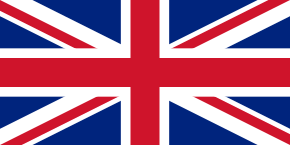 O PaísO Reino da Grã-Bretanha e Irlanda do Norte (Reino Unido), cuja capital é a cidade de Londres e o idioma oficial é o inglês, é um Estado soberano insular localizado no continente europeu, sendo banhado pelo Mar do Norte, Mar da Irlanda, Canal da Mancha e Oceano Atlântico, além de fazer fronteira com a República da Irlanda. Sua população é de aproximadamente 65,64 milhões de habitantes, espalhadas por uma área calculada em 242.495 km². O cristianismo (incluindo anglicanos, católicos romanos, metodistas e adventistas) são as religiões que possuem mais adeptos. Seu Produto Interno Bruto (PIB) é calculado em 2,619 trilhões de dólares americanos e sua moeda oficial é a libra esterlina. Atualmente o Reino Unido é considerado o 14º país com melhor Índice de Desenvolvimento Humano (IDH), sendo este 0.907. O país é membro de organizações internacionais como a Organização das Nações Unidas (ONU), Organização das Nações Unidas para a Educação, a Ciência e a Cultura (UNESCO), Organização das Nações Unidas para Alimentação e Agricultura (FAO), dentre outras.Relações com os ConselhosO Reino Unido é um dos membros permanentes do Conselho de Segurança das Nações Unidas (CSNU) e atua desempenhando um papel fundamental na adoção de resoluções do órgão para combater os conflitos existentes, tendo em vista que o país tem o poder de veto. Uma das prioridades do Reino Unido dentro do CSNU é a defesa de uma agenda que aborde mulheres, paz e segurança. No que se refere à União Africana, anteriormente o Reino Unido negociava com este grupo de países por meio da União Europeia (UE). Contudo, com o Brexit (saída do Reino Unido da UE) acredita-se que as relações comerciais e políticas terão maiores complicações.O País e os Direitos HumanosApesar de o Reino Unido ser uma democracia madura com instituições já consolidadas, no que tange aos direitos humanos ainda há questões a serem discutidas relacionadas a violência doméstica, situações trabalhistas, comunidade LGBT e imigrantes, por exemplo. Já em relação ao conflito na República Centro Africana (RCA), as embaixadas do Reino Unido recomendaram cuidado e atenção nas viagens ao país, uma vez que o risco de ataques e conflitos é iminente, aconselhando apenas viagens para a capital, Bagui. Ademais, o Reino Unido descreve a RCA como um país frágil devido aos conflitos e vem auxiliando com envio de tropas, assistência financeira aos refugiados e civis, classificando como terceiro maior doador humanitário para o país. O Reino Unido também atua através de organizações, como a ONU, a fim de assegurar respostas eficientes à crise de segurança na RCA.